蛋白质制备与鉴定平台100L发酵罐培训通知蛋白质研究技术中心蛋白质制备与鉴定平台面向校内外用户提供原核、酵母、昆虫细胞、哺乳动物细胞4种表达体系的小试及中试级别蛋白质表达制备相关服务，涵盖分子克隆，表达纯化，性质鉴定和相互作用分析等一系列相关研究。在蛋白质的理化性质及相互作用研究方面，平台配备有10余种大型仪器设备，如：分析超速离心机（AUC），静态光散射仪（SLS），圆二色光谱仪（CD），荧光光谱仪，等温滴定微量热仪（ITC），生物膜干涉仪（BLI），微量热泳动仪（MST），表面等离子体共振成像仪（SPRi）等。平台配备有Eppendorf BioFlo610 100L微生物发酵罐，适用于微生物的大规模培养。 培训时间：2019年12月4日（周三）9:50-16:30 培训内容：联系方式：  010-62781844 常老师 changqing@mail.tsinghua.edu.cn报名方式： 点击链接： http://proteinreasearch-e212.mikecrm.com/Ks9Md3t或扫描二维码： 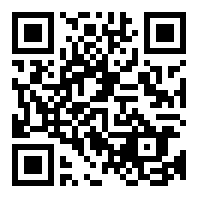 注：因空间有限，上机名额按报名先后顺序仅限5名。   蛋白质制备与鉴定平台 蛋白质研究技术中心时间地点内容主讲人09:50-10:00清华大学医学科学楼C301蛋白质制备与鉴定平台介绍平台工程师 常卿10:00-11:00清华大学医学科学楼C301100L微生物发酵罐原理及应用艾本德应用工程师 秦涛13:30-16:30清华大学郑裕彤医学楼E204上机操作演示平台工程师 常卿